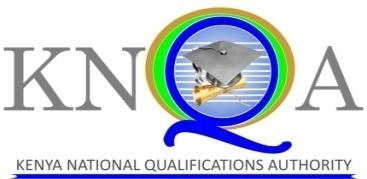 CHECKLIST FOR RECOGNITION OF QUALIFICATIONSName of the applicant…………………………………………………..Tel. ………………………..Email………………………………………………….Date………………………..NoteCertificates and  certified Academic transcripts submitted by Kenyan Citizens must be certified by:An Advocate and Commissioner of oaths; ORThe respective issuing Institution.Certificates and transcripts submitted by foreign students must be certified by:An Advocate and Notary Public; ORThe respective issuing institution.National Identity Cards or Passports submitted by Kenyan Citizens must be certified by an Advocate and Commissioner for Oaths.Passports, work permits and visas submitted by foreigners must be certified by an advocate and Notary Public.Where certificates and transcripts are in a foreign language, copies translated in English by a certified language translator bearing the official stamp of the foreign Institution or the local Embassy/Mission of the home country of the institution issuing the qualification and Academic Transcripts must be submitted.Documents evaluated by………………………………………signature……………………..date……….No.ItemRemarksOriginal ID or passport seenCertified copy of ID or passport submittedOriginal visa/work permit/letter of provisional admission seenCertified copy of visa/work permit/letter of provisional admission submittedFilled form KNQA/L/005All original certificates of qualifications declared seenCertified copies of certificates submitted (photocopy both side if back side is printed)Certified copies of all transcripts submitted (photocopy both side if back side is printed)Copy of program syllabus submittedOriginal translated certificates and transcripts seenCertified copies of translated certificates and transcripts submitted